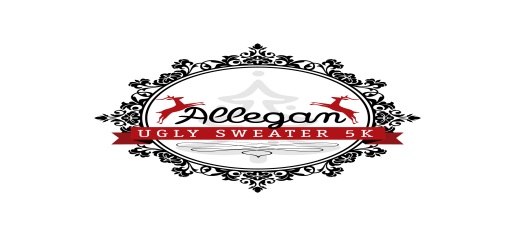 Yes, I would like to be a Sponsor or Donate to Allegan Ugly Sweater 5K!Please postmark by October 29th, 2022 to ensure inclusion in all applicable advertising.All sponsorships must be received by November 12th, 2022.Company Name (as you would like it to appear): ____________________________________________________________________________ Full Address: ____________________________________________________________________________ Contact Person: ___________________________ Contact Phone:__________________ __ Contact Email: ________________________________ Fax:_______________________ If you wish to have your Company Name/Logo linked to our website, provide site below:___________________________________________________________________________  [   ]  I have enclosed my donation of $___________ (make check payable to: Allegan Ugly Sweater 5K)  [   ]  I wish to provide goods/services valued at $_______________ Please enter a description of donation and enclose any gift certificate(s) you wish to contribute: ______________________________________________________________________________ For donations totaling $250 or more, please include a reproducible copy of your logo for use on the official Race T-shirt and for advertising as outlined in the sponsorship package. You may also email your logo to Greg.Penny@alleganuglysweater.com with “Sponsor Logo” in the subject line. For donations totaling $500 or more, please indicate if you would like a table to help promote your business and/or sell merchandise. ____Yes, I would like to have a table reserved.  Signed:___________________________________________ Date:________________ Please Return To:  Allegan Ugly Sweater 5K 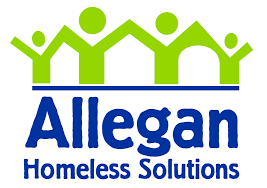     ATTN: Sponsorship     3105 108th Ave.     Allegan, MI  49010
     WWW.ALLEGANUGLYSWEATER.COMAllegan Ugly Sweater 5K is a Non-profit organization and operates under the Federal tax code 501c3 (Public Charity).   All donations are tax deductible.  Tax id number: 47-1419321